                                        Уважаемые руководители!           Управление	  образования	 администрации Промышленновского муниципального округа направляет адресные методические рекомендации для школ с низкими образовательными результатами  по результатам выездных методических мероприятий в  МБОУ «Заринская СОШ им. М.А. Аверина», МБОУ «Падунская СОШ», МБОУ «Тараосвская СОШ», МОБУ «Журавлевская ООШ», МБОУ «Калинкинская ООШ», МБОУ «Пьяновская ООШ».          Приложение: на 2 л. в 1 экз.Исп. Бондарева Н.А.Тел. 8(384-42)7-45-64                                                     Приложение 1                                                                                                  к письму Управления образования                            администрации Промышленновского                                                                                           муниципального округа                                                               от  27.11.2020 года  №  01-19/ 1591 Адресные методические рекомендациидля школ с низкими образовательными результатами по результатам анализа документации, посещения уроков  Управлением образования администрации Промышленновского муниципального округа, муниципальным бюджетным учреждением  «Центр развития образования» в период с 9по 22 ноября  2020 года   с целью организации адресного методического сопровождения школ с низкими образовательными результатами проведены выездные мероприятия в рамках которых  проведен анализ документации и организовано посещение уроков.Информация о посещении уроков в общеобразовательных организациях с низкими образовательными результатами:Аспектный анализ уроков был проведен по двум позициям: - использование учителем  эффективных педагогических технологий  в ежедневной  практической деятельности;- система оценивания учителя на предмет объективности и соответствия внутренней системе оценки качества образования.Рекомендации:1.  МБОУ «Заринская СОШ им. М.А. Аверина»:- включить в план внутренней системы оценки качества образования посещение администрацией общеобразовательной организации уроков с целью получения объективной информации о системе оценивания каждого учителя, включая проверку контрольных и рабочих тетрадей учащихся (ноябрь 2020 года);- предоставить педагогическому коллективу достоверную информацию о результатах контроля (1-я неделя декабря 2020 года);- разработать программу перехода в эффективный режим деятельности для повышения качества образования (до 25.12.2020 года);- запланировать проведение «круглого стола» с участием Управления образования администрации Промышленновского муниципального округа, Муниципального бюджетного учреждения «Центр развития образования»,  администрации общеобразовательной организации, педагогических работников по вопросам выполнения мер, направленных на повышение качества подготовки учащихся (февраль 2021 года).2. МБОУ «Падунская СОШ»:- провести инструктивно-методическое совещание с учителями с целью ознакомления с критериями оценивания устных ответов и письменных работ учащихся, а также требований единого орфографического режима (ноябрь 2020 года);     - включить в план внутренней системы оценки качества образования посещение администрацией общеобразовательной организации уроков с целью получения объективной информации о системе оценивания каждого учителя, включая проверку контрольных и рабочих тетрадей учащихся (ноябрь 2020 года);-  разработать программу перехода в эффективный режим деятельности для повышения качества образования (до 25.12.2020 года).3. МБОУ «Тарасовская СОШ»:- провести инструктивно-методическое совещание с учителями с целью ознакомления с критериями оценивания устных ответов и письменных работ учащихся, а также требований единого орфографического режима (ноябрь 2020 года);- разработать программу перехода в эффективный режим деятельности для повышения качества образования (до 25.12.2020 года).4.  МОБУ «Журавлевская ООШ»:- включить в план ВСОКО посещение администрацией ОУ уроков с целью получения объективной информации о системе оценивания каждого учителя, включая проверку контрольных и рабочих тетрадей учащихся (ноябрь 2020 года);- предоставить педагогическому коллективу достоверную информацию о результатах контроля (1-я неделя декабря 2020 года);- разработать программу перехода в эффективный режим деятельности для повышения качества образования (до 25.12.2020 года).5. МБОУ «Калинкинская ООШ»:- провести инструктивно-методическое совещание с учителями с целью ознакомления с критериями оценивания письменных работ учащихся (ноябрь 2020 года);- разработать программу перехода в эффективный режим деятельности для повышения качества образования (до 25.12.2020 года).6. МБОУ «Пьяновская ООШ»:- обратить внимание на вопрос преемственности уровней начального общего образования и основного общего образования (качество работы над достижением учащимися предметных результатов освоения основной образовательной программы и их оценивание);- включить в план внутренней системы оценки качества образования посещение администрацией ОУ уроков учителей начальных классов с целью получения объективной информации о работе по достижению учащимися предметных результатов освоения основной образовательной программы, системе оценивания устных ответов и письменных работ (ноябрь 2020 года);-  разработать программу перехода в эффективный режим деятельности для повышения качества образования (до 25.12.2020 года).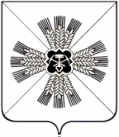 Управление образованияадминистрации Промышленновского муниципального округаул. Коммунистическая, 23а, пгт. Промышленная,Кемеровская область, 652380т.(384 42) 7-42-16, факс (384 42) 7-44-94                                                                                        E-mail: prom_uo@mail.ru        Официальный Web-сайт: промобр.рф           От _27.11.2020_____ № __01-19/1591______          на _________________от _________________Руководителям общеобразовательных  организаций№ п/пНаименование ООПредметКласс1. МБОУ «Заринская СОШ им. М.А. Аверина»Русский язык5, 6, 91. МБОУ «Заринская СОШ им. М.А. Аверина»Математика5, 62.МБОУ «Падунская СОШ»Русский язык5, 62.МБОУ «Падунская СОШ»Математика5, 6, 93.МБОУ «Тарасовская СОШ»Русский язык5, 63.МБОУ «Тарасовская СОШ»Математика5, 6, 114.МОБУ «Журавлевская ООШ»Русский язык5, 64.МОБУ «Журавлевская ООШ»  Математика5, 6, 9 5.МБОУ «Калинкинская ООШ»  Русский язык5, 65.МБОУ «Калинкинская ООШ»  Математика 5, 6 6.  МБОУ «Пьяновская   ООШ»Русский язык5, 6 6.  МБОУ «Пьяновская   ООШ»Математика5, 6